『横野中継所』中継地点変更について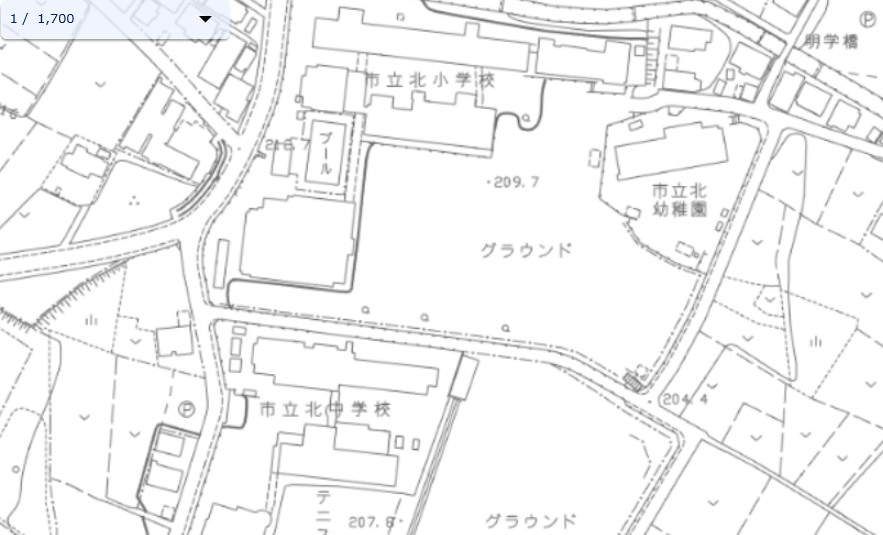 